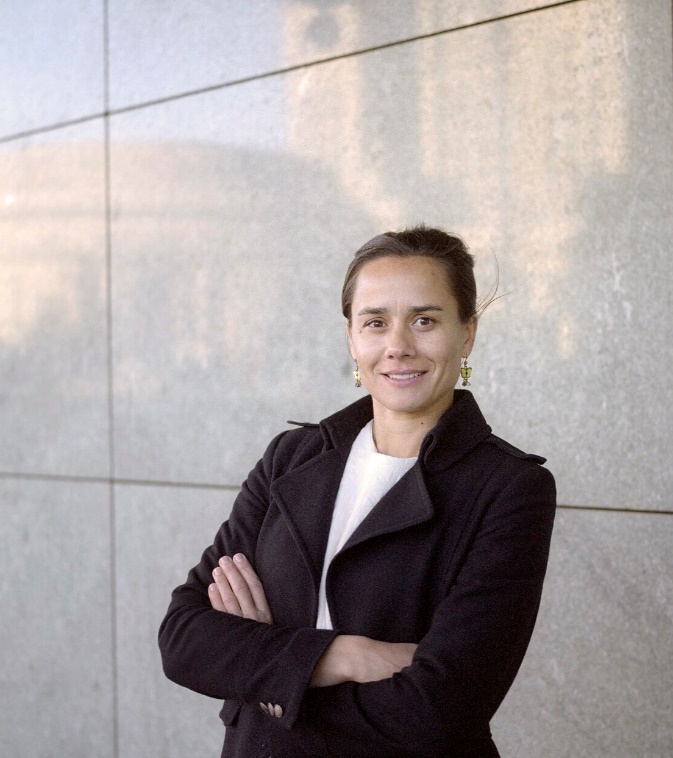 Wydawcą oraz redaktor naczelną magazynu „Rynek Zabawek” jest Anna Wakulak. Z branżą zabawkarską związana od niemal 16 lat. To osoba z olbrzymią ekspercką wiedzą i doświadczeniem wydawniczym. Pasja, energia i dobre relacje służą tworzeniu nowych, wyróżniających się mediów branżowych.